Östhammar BMX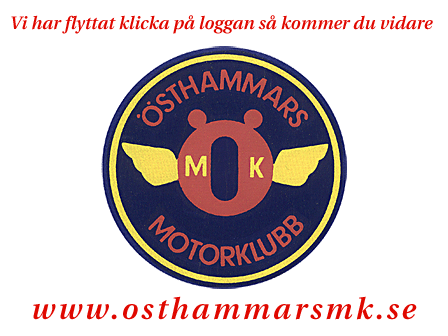 inbjuder tillUpplands cup 2Söndag 2015-05-31i ÖsthammarKlasser:20”                           Pojkar	-7, 8-9 år, 10-11 år, 12-13 år, 14+	  Flickor	-7, 8-9 år, 10-11 år, 12-13 år, 14+Cruiser-klass:		17+Reglemente:	Arr enl. gällande BMX-reglemente, med avvikelser för UC & Svea (ver.2015:1)Priser på deltävlingar & cuptotalen: Medalj delas ut på alla deltävlingar & pokal som slutpris i alla klasser utom klassen 14+*Klassen 14+ får diplom på deltävlingarna & pengar som slutpris enligt prisstegsmodellen.Totalpriser (ej klass14+):     	                       - vid 3 deltagare i klassen delas endast pokal ut till 1:an		- vid 4 deltagare delas pokal ut till 1:an och 2:an		- vid 5 deltagare eller fler delas pokaler ut till 1:an, 2:an och 3:an		(Övriga: plakett eller liknande)		Fyra deltävlingar kommer att arrangeras.		Deltagande i minst 3 tävlingar krävs för slutresultat.		En deltävling räknas bort, vid deltagande i 4 tävlingar.*Slutpris klassen 14+Slutarrangören summerar ihop totalen på 50.-/cyklist i klassen 14+ under cupens alla tävlingar och delar ut enligt följande prisstege!För F14+ halveras prissumman efter totalräkningen!Tidsschema:                          09:40		Funktionärsmöte                          10:00-10:15	     Anmälan klubbvis.	                          10:00-10:30       Uppvärmning + grindträning för cyklister upp tom 11 år.                          10:30	     Lagledarmöte                          10:30-11:00       Uppvärmning + grindträning för cyklister 12 år och äldre.                          11:30                   Första start.Anmälan:	Anmälan och betalning ska ske klubbvis senast 17 maj.	Föranmälningsavgift = startavgift: 100 kr. Sätts in på konto PG: 100625-3	(Vid efteranmälan 160:-, jämna pengar i kontanter som betalas på tävlingsdagen)	Anmälan skickas klubbvis till osthammarsbmx@hotmail.comAnmälan måste innehålla:Klubbtillhörighet, startnummer, namn, födelseår, klass, samt   licensnummer. Gärna klassvis från minsta till största klass.Frågor:	Besvaras av tävlingsledare Mårten (Molle) Levin tel. 070-2384750Välkomna!Klassen 14+1:a2:a3:a4:a5:a6:a7:a8:a30%25%20%10%6,5%4,5%2,5%1,5%